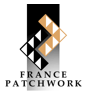 Bulletin d’adhésion et d’abonnement
à adresser à France Patchwork – Service abonnement
BP 90053 - 57151 MARLY Cedex
Tel. 03 57 28 87 02 secretariat.fp@orange.fr(Ecrire en MAJUSCULES) Règlement par chèque en euros (banque domiciliée en France uniquement) à 
     l'ordre de France Patchwork. Règlement par virement bancaire directement à France Patchwork
     Pour tout virement il est indispensable d’envoyer en même temps par courrier postal votre
     bulletin d’adhésion à la boîte postale ou par courriel (adresse ci-dessus).Association France Patchwork - BNP Paris Associations    
BNPPARB MONTPARNASSE 
Virement SEPA : IBAN FR763000 4003 6600 0100 2954 582 - Code BIC : BNPAFRPPPAA Paiement par carte bancaire :Signature obligatoire : (pour les mineurs, signature des parents obligatoire)		 	Date :Nom : Nom : Prénom : Prénom : Raison sociale : Raison sociale : Profession : Profession : Adresse : Adresse : Suite adresse : Suite adresse : Code Postal : Code Postal : Ville : Ville : Pays : Tel : Tel : Portable :Courriel : Courriel : Date de naissance : Date de naissance : FranceDom Tom
   et UEEtrangerCode 0 J’adhère à France Patchwork sans m’abonner à la revue1 an26 €26 €26 €Code 1 J’adhère à France Patchwork et je m’abonne à la revue
                                                           Adhésion + 4 revues 
                                                           Adhésion + 8 revues       
1 an
2 ans
47 €
90 €
58 €
112 €
60 €
116 €Code 2 Je ne souhaite pas adhérer mais je m’abonne à la revue
                                                           4 revues sans adhésion
1 an
56 €
67 €
69 €Code 3 Spécial Club ou association
                                                           4 revues sans adhésion
1 an
61 €
72 €74 €Seuls les codes 0 et 1 permettent de participer aux activités de France Patchwork                            MONTANT DU REGLEMENTSeuls les codes 0 et 1 permettent de participer aux activités de France Patchwork                            MONTANT DU REGLEMENTSeuls les codes 0 et 1 permettent de participer aux activités de France Patchwork                            MONTANT DU REGLEMENTSeuls les codes 0 et 1 permettent de participer aux activités de France Patchwork                            MONTANT DU REGLEMENTSeuls les codes 0 et 1 permettent de participer aux activités de France Patchwork                            MONTANT DU REGLEMENTN° de carte
(16 chiffres)Date d’expiration